ПОСТАНОВЛЕНИЕ19.07.2019г.                                                                                   №_18-П      с.Зубутли-МиатлиОб утверждении муниципальной программы "Развитие малого и среднегопредпринимательства на территории МО СП «сельсовет Зубутли-Миатлинский»на 2019-2020 годы"На основании Федерального закона от 24 июля 2007 года № 209-ФЗ "О развитии малого и среднего предпринимательства в Российской Федерации", Федерального закона от 6 октября 2003 г. № 131-ФЗ "Об общих принципах организации местного самоуправления в Российской Федерации", Устава МО СП «сельсовет Зубутли-Миатлинский» постановляет:1.Утвердить муниципальную целевую программу "Развитие малого и среднего предпринимательства на территории МО СП «сельсовет Зубутли-Миатлинский» на 2019-2020 годы" (Приложение №1);2.Обнародовать настоящее постановление в установленном порядке.3.Контроль исполнения настоящего постановления оставляю за собой.Глава                                                                                                     А.Г.Султанов                                Приложение № 1                  к постановлению администрации          МО СП «сельсовет Зубутли-Миатлинский»                 от ____________2019г. за  № ______МУНИЦИПАЛЬНАЯ ПРОГРАММА«Развитие малого и среднего предпринимательства на территории  МО СП «сельсовет Зубутли-Миатлинский» на 2019-2020 годы»ПАСПОРТ2. Анализ состояния субъектов малого и среднего предпринимательства на территории МО СП «сельсовет Зубутли-Миатлинский»Настоящая муниципальная программа «Развитие малого и среднего предпринимательства на территории МО СП «сельсовет Зубутли-Миатлинский» на 2019-2020 годы разработана в соответствии с Федеральным законом от 24 июля 2007 года № 209-ФЗ "О развитии малого и среднего предпринимательства в Российской Федерации",  Федерального закона  от 06.10.2003 № 131-ФЗ "Об общих принципах организации местного самоуправления в Российской Федерации", законом Российской Федерации от 26.07.2006 №135-ФЗ "О защите конкуренции".Анализ развития субъектов малого и среднего бизнеса проведен на основе данных за 2018 год. На 1 января 2019 года на территории МО СП «сельсовет Зубутли-Миатлинский» действуют 72 малых и средних предприятий ‚ индивидуальных предпринимателей.     Торговля и сфера услуг достаточно традиционная отрасль для малого и среднегобизнеса. Не требующая больших стартовых затрат, обеспечивающая быструю отдачувложений, она стала довольно привлекательной для малых и средних предприятий.3. Характеристика проблемы и обоснование необходимости еерешения программными методами     Несмотря на проведенную работу во всех областях поддержки субъектов малого и среднего предпринимательства на территории МО СП «сельсовет Зубутли-Миатлинский», к настоящему времени не удалось охватить в полном объеме инновационную деятельность, привлечь внешние инвестиции, решить вопросы занятости трудоспособного населения.      Увеличение темпов наращивания потенциала субъектов малого и среднего бизнеса не может быть получено, если существенно не изменятся правовые и экономические условия для свободного развития малого и среднего предпринимательства. Проблемы, сдерживающие развитие субъектов малого и среднего бизнеса, во многом вытекают из макроэкономической ситуации настоящего периода:- действующие  нормативные правовые акты, регулирующие отношения в сфере малого и среднего предпринимательства, не в полной мере обеспечивают условия для создания и  функционирования его субъектов;- отсутствие стартового капитала и недостаток знаний для успешного начала предпринимательской деятельности;- ограниченный спектр финансовой поддержки субъектов малого и среднего предпринимательства (отсутствие системы гарантирования и страхования кредитов, отсутствие механизма предоставления льгот банками, лизинговыми и страховыми компаниями, слабое кредитно-инвестиционное обслуживание);- усложнена административно-разрешительная система по осуществлению деятельности субъектов малого и среднего предпринимательства (лицензирование, сертификация, система контроля);- недостаток кадров рабочих специальностей для субъектов малого и среднего бизнеса; - слабая консультационно-информационная поддержка субъектов малого и среднего бизнеса;-несовершенство системы учета и отчетности по малому предпринимательству.    Решение проблемы поддержки малого предпринимательства возможно только путем разработки программно-целевого инструмента. Необходим комплексный и последовательный подход, рассчитанный на долгосрочный период, обеспечивающий реализацию мероприятий по срокам, ресурсам, исполнителям, а также организацию процесса управления и контроля.   Существенным негативным фактором, сдерживающим развитие малого и среднегопредпринимательства, является отсутствие развитых рыночных механизмов его поддержки.                  На становление и развитие субъектов малого и среднего предпринимательства серьезное влияние оказывают следующие факторы: - несовершенство законодательства в  части несоответствия вновь принимаемых законодательных актов действующим правовым нормам;-нестабильная налоговая политика;-ограниченное бюджетное финансирование, отсутствие разработанных и законодательно утвержденных нормативов отчисления бюджетных средств на поддержку и развитие субъектов малого и среднего бизнеса.   Все это создает предпосылки для «ухода в тень» малых предприятий и индивидуальных предпринимателей нарушению положений Трудового кодекса РФ по отношению к наемным работникам, занижению уровня официальной заработной платы. Анализ факторов влияющих на развитие субъектов малого и среднего  предпринимательства показывает, что существующие проблемы можно решить лишь объединенными усилиями и согласованными действиями самих предпринимателей, их общественных объединений и органов местного самоуправления. Результатом взаимодействия должно стать совершенствование:-нормативно-правовой базы, регулирующей предпринимательскую деятельность;-информационной базы;-финансовые механизмов поддержки малого и среднего предпринимательства.    Развитие малого бизнеса в МО СП «сельсовет Зубутли-Миатлинский» должно осуществляется на основе программных методов.4.Цель и задачи программы, приоритетные направления развитиясубъектов малого и среднего бизнеса	Цель программы – создание на территории МО СП «сельсовет Зубутли-Миатлинский» благоприятных условий для устойчивого развития предприятий субъектов малого и среднего бизнеса, способствующих созданию новых рабочих мест, развитию реального сектора экономики, пополнению бюджета, на основе формирования эффективных механизмов поддержки.	  Для достижения цели настоящей программы поставлены задачи, позволяющие в условиях ограниченного ресурсного обеспечения разрешить ключевые проблемы развития субъектов малого и среднего предпринимательства, в том числе:- создание правовых, экономических и организационных условий для устойчивой деятельности субъектов малого и среднего предпринимательства;- развитие инфраструктуры поддержки предпринимательства с предоставлением методической, информационной, консультационной;- устранение административных барьеров, препятствующих развитию субъектов малого и среднего бизнеса;- совершенствование методов и механизмов финансовой поддержки субъектов малого и среднего предпринимательства;- повышение деловой и инвестиционной активности предприятий субъектов малого и среднего бизнеса;- создание условий для увеличения занятости населения;- привлечение представителей субъектов малого и среднего бизнеса, ведущих деятельность в приоритетных направлениях социального развития;- привлечение субъектов малого и среднего предпринимательства для выполнения муниципального заказа.    Указанная цель и задачи соответствуют социально-экономической направленности развития МО СП «сельсовет Зубутли-Миатлинский».Важными и приоритетными направлениями развития малого предпринимательства, как на государственном, так и на уровне поселения признаны:- жилищно-коммунальное;- образовательное;- ремесленное;- спортивно-оздоровительное;- благоустройство. Наличие монополии, недостаточное количество, а порой и полное отсутствие предприятий в этих сферах влияют не только на стоимость предоставляемых услуг, но и их на качество.Сегодня в поселении есть реальная возможность развития за счет малых предприятий таких сфер экономики, как:- инновационная деятельность;- расширение и качественное улучшение деятельности по оказанию бытовых услуг населению;- производство продукции для нужд ЖКХ, оказание жилищно- коммунальных услуг, внедрение современных технологий в жилищно-коммунальном хозяйстве;Для решения поставленных задач Программа содержит перечень конкретных мероприятий, нацеленных на обеспечение благоприятных условий для развития малого и среднего предпринимательства на территории МО СП «сельсовет Зубутли-Миатлинский».    Мероприятия программы вместе с тем строятся с учетом потребностей администрации поселения в обеспечении мониторинга и экономического анализа развития субъектов малого и среднего предпринимательства, информационного обмена, проведении исследований по проблемам субъектов малого и среднего предпринимательства и сгруппированы в пять разделов, характеризующих основные направления поддержки субъектов малого и среднего бизнеса:- нормативно-правовая поддержка субъектов малого и среднего предпринимательства;- развитие доступа субъектов малого и среднего предпринимательства к финансовым ресурсам;- формирование и развитие инфраструктуры поддержки субъектов малого и среднего предпринимательства;- развитие консультационной, организационно методической и информационной поддержки субъектов малого и среднего бизнеса;- содействие росту конкурентоспособности.5. Объем планируемых финансовых ресурсов и источникифинансирования программыФинансирование мероприятий программы обеспечивается из средств бюджета МО СП «сельсовет Зубутли-Миатлинский» в размере 4 тыс. руб. в том числе по годам:2019 год- 2 тыс. руб.2020 год- 2 тыс. руб.Целевое финансирование программы осуществляется в следующих формах:- направление средств бюджета МО СП «сельсовет Зубутли-Миатлинский» на проведение мероприятий программы.6.Ожидаемые социально-экономические результатыреализации Программы     Реализация мероприятий программы предполагает создать условия для сохранения действующих и вновь образованных субъектов малого и среднего предпринимательства, что позволит обеспечить увеличение количества рабочих мест, повышение заработной платы на предприятиях субъектов малого и среднего бизнеса и тем самым повысить уровень жизни населения на территории сельского поселения.    По итогам реализации программы планируется получить следующие результаты:- привлечение инвестиций в малое предпринимательство;- увеличение объема товаров и услуг, производимых и реализуемых субъектами малого и среднего предпринимательства, ‚расположенными на территории сельского поселения;- рост налоговых поступлений в местный бюджет от деятельности предприятий субъектов малого и среднего бизнеса:- повышение качества товаров и услуг, предоставляемых населению за счет усиления конкуренции;- увеличение представителей субъектов малого и среднего бизнеса, ведущих деятельность в приоритетных направлениях социального развития.7. Управление Программой и контроль за ее реализациейФормы и методы управления реализацией Программы определяются администрацией МО СП «сельсовет Зубутли-Миатлинский».Общее руководство и контроль за реализацией программных мероприятий осуществляет администрация МО СП «сельсовет Зубутли-Миатлинский».Администрация МО СП «сельсовет Зубутли-Миатлинский» является заказчиком Муниципальной программы и координатором деятельности исполнителей мероприятий программы. Администрация МО СП «сельсовет Зубутли-Миатлинский» поселения осуществляет:-разработку механизмов привлечения дополнительных финансовых ресурсов для реализации Программы;-контроль за эффективным и целевым  использованием бюджетных средств на реализацию Программы;-подготовку предложений по привлечению организаций для реализации мероприятий Программы;-мониторинг выполнения Программы в целом и входящих в ее состав мероприятий. Контроль за исполнением муниципальной Программы осуществляется администрацией МО СП «сельсовет Зубутли-Миатлинский».                                                                                             Приложение                                                                                                                       к Муниципальной программе  «Развитие и поддержка малого и среднего                                                                                             предпринимательства в МО СП                                                                                               «сельсовет Зубутли-Миатлинский»                                                                                                  на 2019-2020 годы» Мероприятия по реализации Муниципальной программы «Развитие и поддержка малого и среднего предпринимательства в МО СП «сельсовет Зубутли-Миатлинский» на 2019-2020 годы» 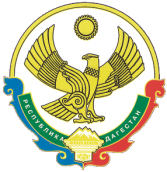 АДМИНИСТРАЦИЯ СЕЛЬСКОГО  ПОСЕЛЕНИЯ«СЕЛЬСОВЕТ ЗУБУТЛИ-МИАТЛИНСКИЙ»АДМИНИСТРАЦИЯ СЕЛЬСКОГО  ПОСЕЛЕНИЯ«СЕЛЬСОВЕТ ЗУБУТЛИ-МИАТЛИНСКИЙ»Наименование программыМуниципальная программа «Развитие малого и среднего предпринимательства на территории МО СП «сельсовет Зубутли-Миатлинский»Заказчик  программыАдминистрация МО СП «сельсовет Зубутли-Миатлинский»Разработчик программыАдминистрация МО СП «сельсовет Зубутли-Миатлинский»Исполнители программыАдминистрация МО СП «сельсовет Зубутли-Миатлинский»Основание для разработки программыФедеральный закон от 06.10.2003г.№ 131-ФЗ «Об общих принципах организации местного самоуправления в Российской Федерации», Федеральный закон от 24.07.2007г. №209-ФЗ «О развитии малого и среднего предпринимательства в Российской Федерации», Устав МО СП «сельсовет Зубутли-Миатлинский»Основная цель муниципальной программыСоздание на территории МО СП «сельсовет Зубутли-Миатлинский»условий для устойчивого развития  предприятий субъектов малого и среднего бизнеса на основе формирования эффективных механизмов его поддержкиОсновные задачи муниципальной программы1.Создание  правовых, экономических и организованных условий для устойчивой деятельности субъектов малого и среднего предпринимательства.2.Развитие инфраструктуры поддержки предпринимательства с предоставлением адресной методической, информационной, консультативной поддержки.3.Устранение административных барьеров, препятствующих развитию субъекта малого и среднего бизнеса.4.Совершенствование методов и механизмов финансовой поддержки субъектов малого и среднего предпринимательства.5.Повышение деловой и инвестиционной активности предприятий субъектов малого и среднего бизнеса.6.Создание условий для увеличения занятости населения.7.Привлечение представителей субъектов малого и среднего бизнеса, ведущих деятельность в приоритетных направлениях социального развития.8.Привлечения субъектов малого и среднего предпринимательства для выполнения муниципального заказа. Сроки реализации    Период реализации программы — 2019-2020 годыОбъем и источники финансированияО       Общий объем финансирования в 2019-2020 г.г. из них средства  бюджета сельского поселенияСоставляет 4 тыс. руб., в том числе:2019 год-2 тыс. руб.2020 год- 2 тыс. руб.Ожидаемые социально-экономические результаты от реализации программы1. Увеличение количества вновь создаваемых и сохранение субъектов малого и среднего предпринимательства.2. Увеличение количества рабочих мест.3. Рост налоговых поступлений в местный бюджет от деятельности предприятий субъектов малого и среднего бизнеса.4. Увеличение объема товаров и услуг, производимых иреализуемых субъектами малого и среднего бизнеса.5. Повышение качества товаров и услуг, предоставляемых населению за счет усиления конкуренции.6. Увеличение представителей субъектов малого и среднего бизнеса, ведущих деятельность в приоритетных направлениях социальногоразвития.Система организации контроля за реализацией программы Осуществляется администрацией МО СП «сельсовет Зубутли-Миатлинский»№ п/п№ п/пНаименование объектовСрок исполнения                    Источники финансирования                    Источники финансирования                    Источники финансирования                    Источники финансирования                    Источники финансирования                    Источники финансирования                    Источники финансирования                    Источники финансирования№ п/п№ п/пНаименование объектовСрок исполненияПривлеченные средстваПривлеченные средстваПривлеченные средства№ п/п№ п/пНаименование объектовСрок исполнениявсегоМестный бюджетРеспубликанский бюджетЦелевые Средства предприятийСредства предприятийисполнительисполнитель1.Информационно-правовое обеспечение малого предпринимательства1.Информационно-правовое обеспечение малого предпринимательства1.Информационно-правовое обеспечение малого предпринимательства1.Информационно-правовое обеспечение малого предпринимательства1.Информационно-правовое обеспечение малого предпринимательства1.Информационно-правовое обеспечение малого предпринимательства1.Информационно-правовое обеспечение малого предпринимательства1.Информационно-правовое обеспечение малого предпринимательства1.Информационно-правовое обеспечение малого предпринимательства1.Информационно-правовое обеспечение малого предпринимательства1.Информационно-правовое обеспечение малого предпринимательства1.Информационно-правовое обеспечение малого предпринимательства1223456778891Доведение до субъектов малого и среднего предпринимательства правовой информации по вопросам применения норм и изменения законодательства РФ и РМЭДоведение до субъектов малого и среднего предпринимательства правовой информации по вопросам применения норм и изменения законодательства РФ и РМЭ2019-2020администрация2Принятие участия в разработке нормативных правовых актов МР «Кизилюртовский район», регламентирующие предпринимательскую деятельность (при необходимости)Принятие участия в разработке нормативных правовых актов МР «Кизилюртовский район», регламентирующие предпринимательскую деятельность (при необходимости)2019-2020администрация3Разработка нормативных правовых актов по поддержке субъектов малого и среднего бизнеса, осуществляющего предпринимательскую деятельность на территории МО СП «сельсовет Зубутли-Миатлинский»Разработка нормативных правовых актов по поддержке субъектов малого и среднего бизнеса, осуществляющего предпринимательскую деятельность на территории МО СП «сельсовет Зубутли-Миатлинский»2019-2020администрация4Оказание консультативной, информационной и методологической помощи субъектам малого и среднего предпринимательства в организации и ведении бизнесаОказание консультативной, информационной и методологической помощи субъектам малого и среднего предпринимательства в организации и ведении бизнеса2019-2020администрация5Содействие молодежи в решении вопросов при организации собственного делаСодействие молодежи в решении вопросов при организации собственного дела2019-2020администрация2.Развитие инфраструктуры малого предпринимательства2.Развитие инфраструктуры малого предпринимательства2.Развитие инфраструктуры малого предпринимательства2.Развитие инфраструктуры малого предпринимательства2.Развитие инфраструктуры малого предпринимательства2.Развитие инфраструктуры малого предпринимательства2.Развитие инфраструктуры малого предпринимательства2.Развитие инфраструктуры малого предпринимательства2.Развитие инфраструктуры малого предпринимательства2.Развитие инфраструктуры малого предпринимательства2.Развитие инфраструктуры малого предпринимательства2.Развитие инфраструктуры малого предпринимательства1Содействие в работе предприятий на уровне поселенияСодействие в работе предприятий на уровне поселения2019-2020администрация2Реализация комплекса мероприятий по устранению административных барьеров на пути развития малого и среднего предпринимательстваРеализация комплекса мероприятий по устранению административных барьеров на пути развития малого и среднего предпринимательства2019-2020администрация3.Финансовая и имущественная поддержка3.Финансовая и имущественная поддержка3.Финансовая и имущественная поддержка3.Финансовая и имущественная поддержка3.Финансовая и имущественная поддержка3.Финансовая и имущественная поддержка3.Финансовая и имущественная поддержка3.Финансовая и имущественная поддержка3.Финансовая и имущественная поддержка3.Финансовая и имущественная поддержка3.Финансовая и имущественная поддержка3.Финансовая и имущественная поддержка1Привлечение субъектов малого предпринимательства к районным и республиканским конкурсам по финансовой поддержке лучших бизнес-проектовПривлечение субъектов малого предпринимательства к районным и республиканским конкурсам по финансовой поддержке лучших бизнес-проектов2019-2020администрация2Предоставление в аренду нежилых помещений, земельных участков, находящихся в муниципальной собственности, субъектами малого предпринимательстваПредоставление в аренду нежилых помещений, земельных участков, находящихся в муниципальной собственности, субъектами малого предпринимательства2019-2020администрация3Установление понижающего коэффициента при расчете арендной платы за пользование землей и недвижимым имуществом для субъектов малого предпринимательства по приоритетным и социально значимым направлениям малого бизнесаУстановление понижающего коэффициента при расчете арендной платы за пользование землей и недвижимым имуществом для субъектов малого предпринимательства по приоритетным и социально значимым направлениям малого бизнеса2019-2020администрация4Создание условий для участия субъектов малого и среднего предпринимательства в размещении муниципального заказаСоздание условий для участия субъектов малого и среднего предпринимательства в размещении муниципального заказа2019-2020администрация4.Организационное обеспечение малого предпринимательства4.Организационное обеспечение малого предпринимательства4.Организационное обеспечение малого предпринимательства4.Организационное обеспечение малого предпринимательства4.Организационное обеспечение малого предпринимательства4.Организационное обеспечение малого предпринимательства4.Организационное обеспечение малого предпринимательства4.Организационное обеспечение малого предпринимательства4.Организационное обеспечение малого предпринимательства4.Организационное обеспечение малого предпринимательства4.Организационное обеспечение малого предпринимательства4.Организационное обеспечение малого предпринимательства1Стимулирование субъектов малого и среднего бизнеса в участии в районных и республиканских конкурсах лучшее малое предприятие в сфере торговли; лучшее малое предприятие в сфере общественного питания; лучшее малое предприятие в сфере бытового обслуживания; лучшее малое предприятие в сфере промышленности; лучшее малое предприятие в сфере сельхозпроизводства и переработки продукции агропромышленного комплексаСтимулирование субъектов малого и среднего бизнеса в участии в районных и республиканских конкурсах лучшее малое предприятие в сфере торговли; лучшее малое предприятие в сфере общественного питания; лучшее малое предприятие в сфере бытового обслуживания; лучшее малое предприятие в сфере промышленности; лучшее малое предприятие в сфере сельхозпроизводства и переработки продукции агропромышленного комплекса2019-2020администрация